Анатолий Антонович Ивасенко - любознательный наставник Вы верьте нам, мы славы не забудем,И честь страны мы свято сохраним!Пока мы живы, День Победы будет!!!И память эту детям отдадим!Анатолий рос любознательным мальчиком, по всем школьным дисциплинам проявлял познавательный интерес, но больше всего любил математику, а в табеле успеваемости были почти все пятерки. Толе иногда приходилось прятаться под стол, чтобы читать, не мешая родителям. Читал Толя не много, а очень много. Воспитанием мальчика занимались не только родители, но и дед-священник.  С дедом (отец мамы) у Анатолия была связана отдельная история: священники не были в почете у советской власти, трижды вели его на расстрел и трижды ему давала судьба шанс продолжить свою жизнь. Но Толя тогда был еще маленький и не вникал серьезно в политические перепетии. Для него, мальчишки, было запоминающимся, как на крыше смотрели в дедовский телескоп на ночное звездное небо, разговори о духовном, о добре и справедливости. Тогда, наверное, и приучился Анатолий к прекрасному, к тайне познаний, тогда, наверное, и был заложен фундамент его интереса к новому, ведь священники на заре советской власти – это, все же, люди образованные, имеющие навыки вести просветительскую работу. Вот и дочь его, Толина мама, стала учителем, вот и Толя с детских лет стал тянуться к школьным предметам не по настоянию, а по внутреннему интересу.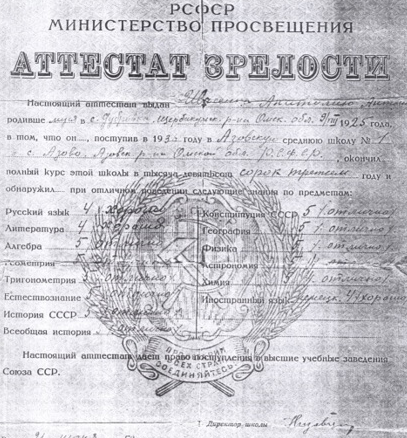 ОАФ 59. Опись 24. Дело 3, лист 1И точные науки Анатолий любил не меньше, особенно любил уроки математики, потому что помнил слова Михаила Ломоносова: «Математику уже затем учить надо, что она ум в порядок приводит», а Толя очень любил во всем порядок. Кроме того, мальчик посещал все возможные кружки, регулярно сдавал нормативы ГТО (ГТО – «Готов к труду и обороне» — программная и нормативная основа системы физического воспитания населения), а с 4 класса уже помогал маме по ликбезу (ликбез – ликвидация безграмотности. Это было массовое обучение неграмотных взрослых чтению и письму в Советской России и СССР). Так, маленькие сам Толя стал наставников для взрослых тёть и дядь.Мама, Антонина Алексеевна, родом с Нижнего Новгорода, отец, Антон Стратонович – донской казак, переехавший в Сибирь. 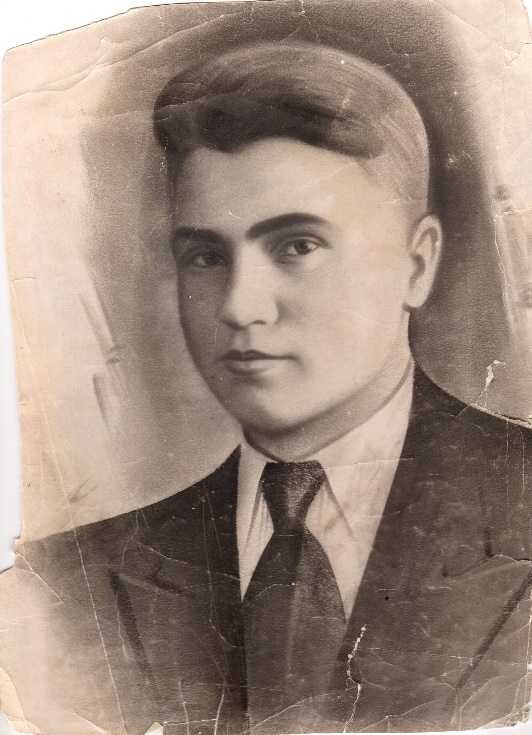 Ивасенко Анатолий.  Портрет Фотофонд. Опись 1. Дело № 5211.1941 год22 июня 1941-го года семья была на воскресном празднике, когда объявили, что началась война.   В годы Великой Отечественной войны от ран в 1942 году умер отец, погибли его 4 брата, двоюродный брат Геннадий вернулся инвалидом по зрению. Антон Стратонович был участником и Первой мировой войны, в начале Великой Отечественной – ушел на фронт в первые же дни. В ожесточенных боях получил тяжелое ранение, было прострелено легкое, домой вернулся тяжело раненным и вскоре умер. 16-летний Анатолий с товарищем выкопали могилу на кладбище, отца похоронили. Толя, оставаясь сыном, стал наставником, поддержкой для мамы, для семьи.В 1942 году, после окончания учебы в школе, решил идти на фронт, но ему отказали в военкомате. Летом он помогал в колхозе, работал на комбайне и все 3 месяца оббивал пороги военкоматов. Призвали новобранца Анатолия Ивасенко в конце 1942-го. В его призыв попало 35 комсомольцев, из них вернулись домой 5 человек, двое из которых остались инвалидами, а одним из вернувшихся был Анатолий Антонович. 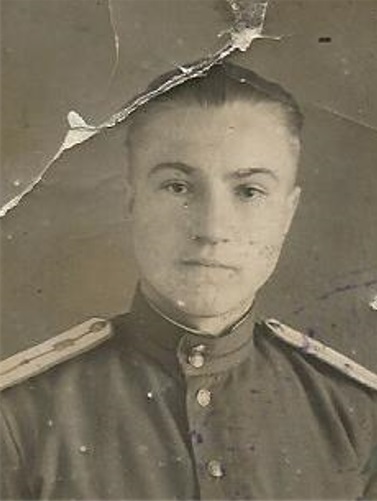 Курсант Анатолий Ивасенко. Портрет.Фотофонд. Опись 1. Дело № 5212.1942 год43-й переломный, 44-й наступательный, 45-й победный. Не так это все быстро было в деле. Каждый день войны – это день невероятных усилий, день потерь, а, значит, и скорби.  Сначала учеба: Анатолия Ивасенко зачислили курсантом Орджиникидского военного автомобильного училища, которое временно располагалось в г.Минусийск Хакаской автономной области. После освобождения Рязани от фашистских захватчиков, училище передислоцировалось по новому адресу. Учебу Анатолий Антонович совмещал с работой: работал в составе охранной команды на воензаводе. Так прошел 43-й переломный: учеба, работа, переезд. 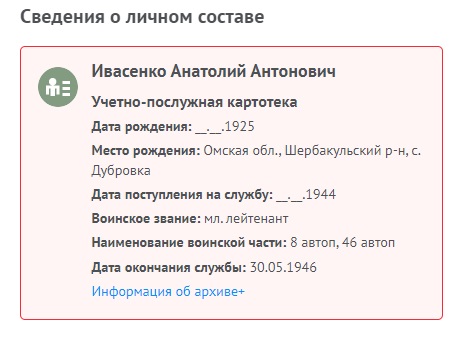 ОАФ 59. Опись 24. Дело 4, лист 1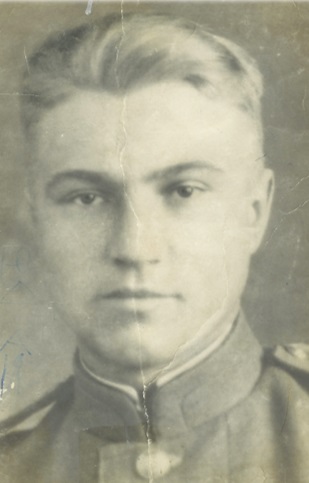 Командир взвода,  младший лейтенант А.А.Ивасенко.  ПортретФотофонд . Опись 1. Дело № 5213.1943 годО войне не любил много вспоминать, что, мол, говорить, всем было тяжело, некоторым особенно… выстояли… В июне 44-го, получив офицерское звание младшего лейтенанта, в канун своего 19-летия был направлен в 48-й отдельный автомобильный полк СВГК-КА (Ставки Верховного главнокомандования Красной армии). Полк выполнял ответственную работу, хоть и не воевал на передовой. Его фронт был: продуктовое обеспечение в тылу и на зонах, суметь вывезти из-под бомбежек все, что отвоевывали у фашистов. Взводом (от 15-до 60 человек) успешно руководил командир, Ивасенко Анатолий Антонович. В составе 48-го отдельного автомобильного полка СВГК-КА нёс службу в районах: Краснодарский край, Украина, Белоруссия. Передвигались сразу за линией фронта, это значит, возили под обстрелами, под бомбежками и боеприпасы, и военную технику, а это тоже служило дополнительной приманкой для фашистских мессершмидтов (мессершмидт - вид военного самолета). Так в постоянных переездах для решения поставленной военной задачи прошел 44-й, наступательный год.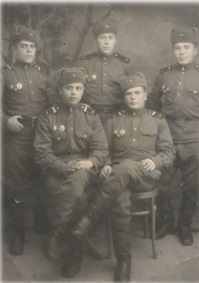 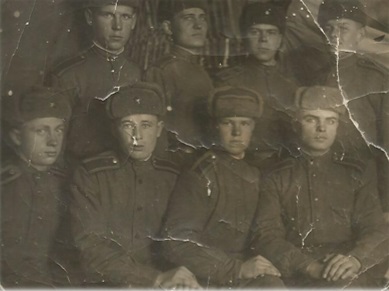 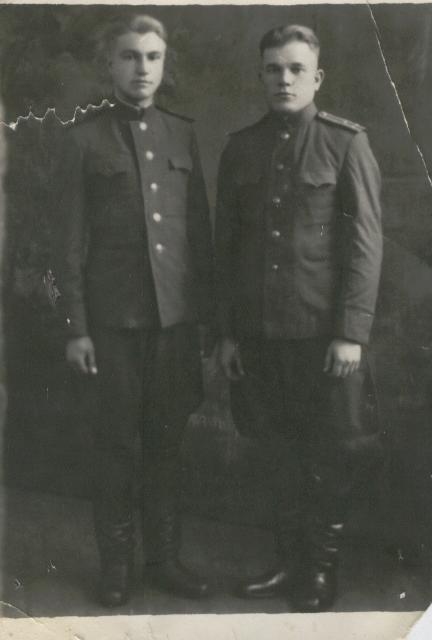 На снимках: А.А.Ивасенко и его фронтовые друзьяФотофонд. Опись 1. Дела № № 5214-52161944-1945 годыПобедное 9 мая встретил в г.Кенигсберге (ныне – Калининград).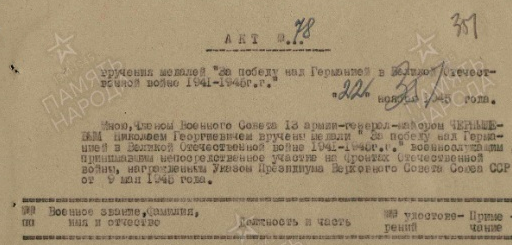 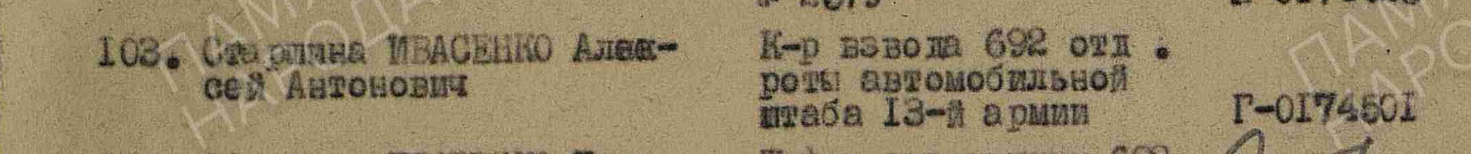 ОАФ 59. Опись 24. Дело 4, листы 2-3. 22.11.1945 Затем был откомандирован на 3-ий Забайкальский фронт, в составе 46-го автомобильного полка 6-й автомобильной бригады, воевал с милитаристской Японией. На протяжении трех месяцев добирались эшелоны с бойцами с войны на войну – всего было три Забайкальских и два Дальневосточных фронта.   3-му Забайкальскому была поставлена задача: зайти в тыл Квантунской 2-хмиллионной армии, осуществить раскол, а потом - её разгром. 24 дня пришлось воевать А.Ивасенко во второй раз, но это были страшные дни: Красная армия понесла огромные потери – около 32 тысяч убитых и около 600 тысяч раненных. В августе 45-го умерла мама…Еще одна, общая трагедия случилась в августе 45-го:  6 и 9 августа 1945-го американскими войсками в качестве второго фронта были сброшены на японские города Хиросима и Нагасаки ядерные бомбы. Это неоправданное действие вооруженных сил Соединенных Штатов Америки носили угрожающий характер не только для Квантунской армии милитаристской Японии, но и для всех союзников, выступающих против японской агрессии. Огромные человеческие потери, большие семейные трагедии - так неутешительно для Анатолия Ивасенко заканчивался победный, 45-й год…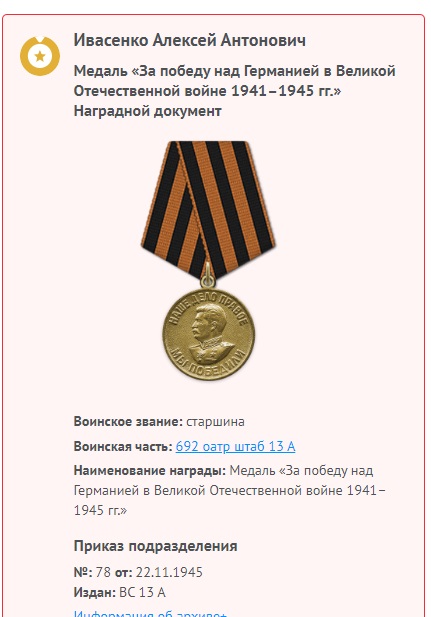 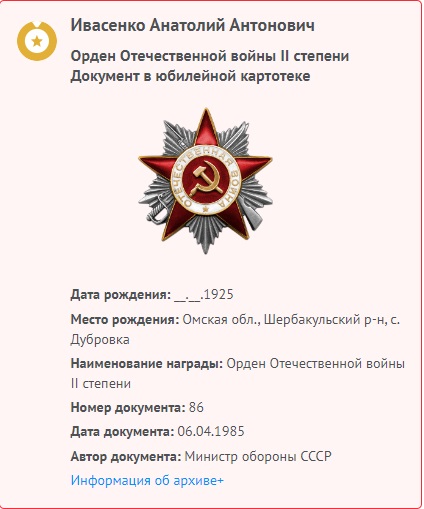 ОАФ 59. Опись 24. Дело 4, листы 7-8Демобилизация наступила в 46-м. Война не «отбила» у парня познавательный интерес, поступил в Новосибирский институт по направлению: строительство мостов и метрополитенов. Жизнь стала налаживаться: будущая профессия была связана с военной промышленностью. Во время восстановления страны после разрушений Великой Отечественной войны восстановление дорог, строительство мостов, наладка транспортных коммуникаций имели стратегическое значения: студенты находились на государственном обеспечении: были сыты, одеты, обеспечены общежитием и все складывалось для бывшего солдата очень даже комфортно. Но это протянулось недолго. Едва студент Ивасенко перешел на второй курс, в семье случилась новая беда: скоропостижно умерла сестра Клавдия. У Клавы своих деток было двое, совсем малыши-несмышленыши, да младшая сестра, Валюшка – школьница. Детки остались с отцом, а Валю ждал интернат. Выбор был небольшой. И Анатолий сделал этот выбор за всех: забрал Валю себе на попечительство.Это были непростые изменения в его судьбе: теперь он стал наставником для своей сестры, наставником и единственным родным человеком. С институтом пришлось попрощаться, ради сестры Анатолий перевелся на заочноеобучение ближе к дому, в  Омский педагогический институт. И не прогадал – это было его призвание: обучать, просвещать, как мама, как дед. Молодому студенту некому было помогать, нечего было кушать, нечего одевать. Чтоб купить новые сапоги, без которых в сибирском краю долго не походишь, приходилось разгружать на железнодорожном вокзале вагоны, вручную перетаскивать мешки и коробки. И Валюшке надо было и платье новое «справить», и накормить, и весь другой присмотр обеспечить. Но, дело было молодое и Анатолий справлялся, успевал, успевал даже больше: удавалось на сэкономленные средства посещать оперный театр, порадовать себя новым знакомством и новыми познаниями, восхищение от которых он сохранил на всю жизнь.  	Учеба в институте закончилась, сестренка тоже подросла. Толю в одночасье стали все называть Анатолием Антоновичем: работал учителем, завучем, затем директором в школах Омской области. Пролетело около 20 лет педагогической деятельности…В 1966-м, в свой день рождения прибыл в поселок Нефтеюганск по вызову Сургутского ГОРОНО (городского отдела народного образования) поступил на работу учителем математики средней школы № 1 поселка Нефтеюганска. Педагогический состав учителей и без того состоял из ветеранов и участников Великой Отечественной: Ольга Ефимовна Скакунова, учитель начальных классов была много младше его и в годы войны ребенком тяжело трудилась, чтоб обеспечить передовой еду и продовольствие. Немного старше была Анна Ильинична Вахрина, учитель географии, ефрейтор, связист Северного фронта, которая изучала состав почвы по свежим воронкам и окопам, а флору втирала в землю собственным телом - хрупким, девичьим, но придавленным тяжелой рацией… В таком коллективе не похвастаешься боевыми заслугами. А в городе Нефтеюганске только участников войны на тот момент было около тысячи. Так и привык учитель физики Анатолий Антонович держать свои воспоминания о своей молодости, припорошенной войной, в себе. Только поседел рано…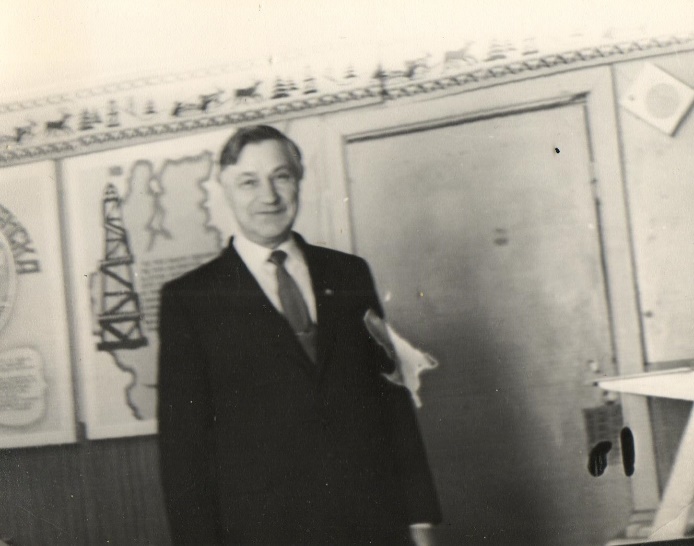 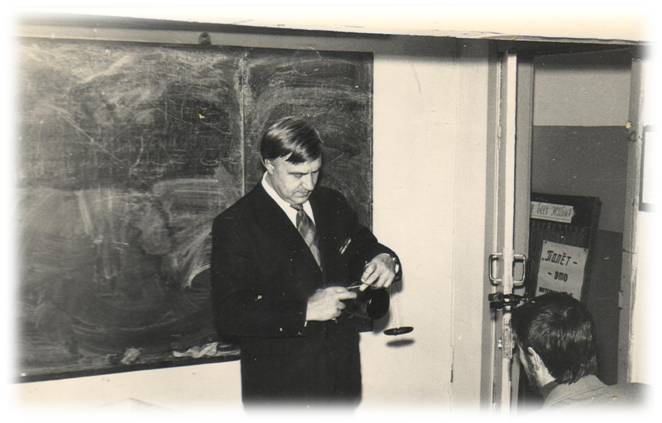 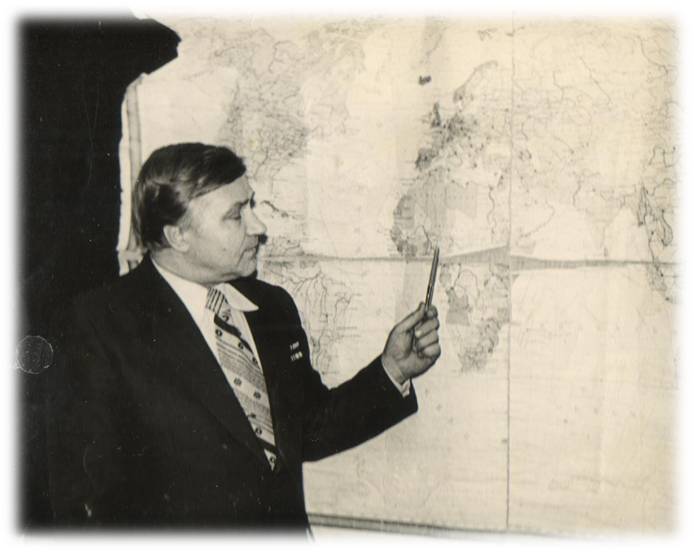 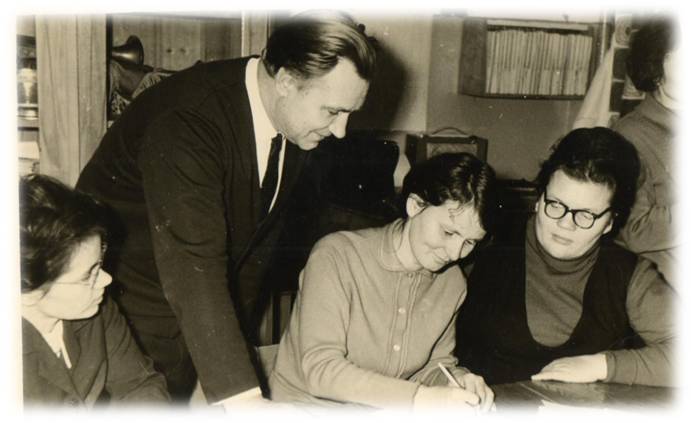 На снимках: А.А.Ивасенко и его коллеги по педагогической деятельности Фотофонд. Опись 1. Дела № № 5224-5216, 52301976-1981 годы. г. Нефтеюганск Вскоре перешел работать в вечернюю школу, где проработал около 13 лет, проводил занятия по математике, физике, черчению. Параллельно  проводил и просветительские занятия от общества «Знание» - на такой работе мужчины были особенно востребованы, ведь занятия проводились по вечерам. Также посещал Анатолий Антонович и производственные предприятия, был наставником для работников трудовых коллективов. Как быть наставником взрослых работяг – помнил с детства, такое не забывается. На занятия приходили семьями, домами. Занятия Анатолия Антоновича всегда проходили с интересом, многие после этого выбирали и профессию, связанную с техникой и механикой. Большую часть своей жизни Анатолий Антонович посвятил и средней школе № 3 города Нефтеюганска, где он уже работал после выхода на пенсию, проводил уроки трудового обучения (ныне – технологии). Большую часть, ведь время не щадит даже хороших людей, очень хороших. Его ученики вспоминали: «Рассказывает ли Анатолий Антонович Ивасенко о своем предмете, знакомит ли с лабораторными работами, рассказывает ли о международном положении - в каждом слове, в каждом жесте чувствуется большая увлеченность своим делом». На уроках педагог пользовался разнообразными методами, что позволяло вызвать не только большой интерес учащихся к изучению учебных предметов, но и приводило к глубоким и прочным знаниям. Учитель тщательно готовился к каждому уроку, писал развернутые планы, все продумывал до мелочей, ведь это не просто были уроки, это были новые встречи с подрастающим поколением. Он, как бы, смотрел на урок глазами ученика: что интересного я получу, какое открытие передо мной произойдет, какой опыт получу для своего будущего? И Анатолий Антонович давал полные ответы на все такие вопросы. Не даром ученики рисуют его портреты, а директор МБОУ «СОШ № 3» Н.А.Емельяненко вручила ему почетную грамоту как «наставнику всех детей». 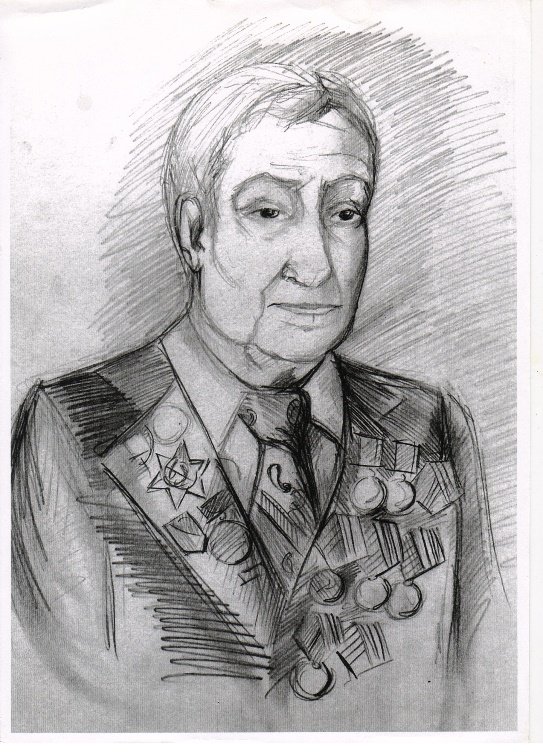 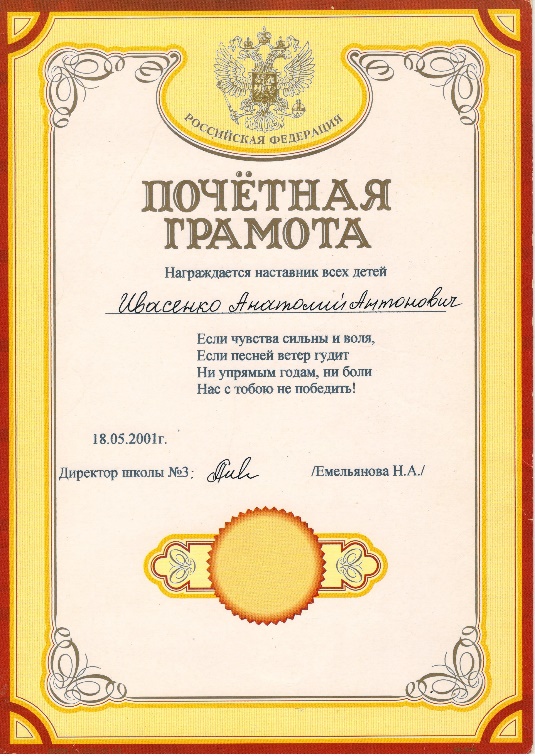 ОАФ 59. Опись 24. Дело 9, лист 7; дело 6,лист 28.И, думаешь, как же этим детям повезло с наставником: добрый, заботливый, внимательный, увлекающийся и увлекающий собой – так коротко можно охарактеризовать Анатолия Антоновича. Фотография, шахматы, физкультура, игра на балалайке, мандалине и на гитаре, участие в хоре, чтение книг, но больше всего он любил математику…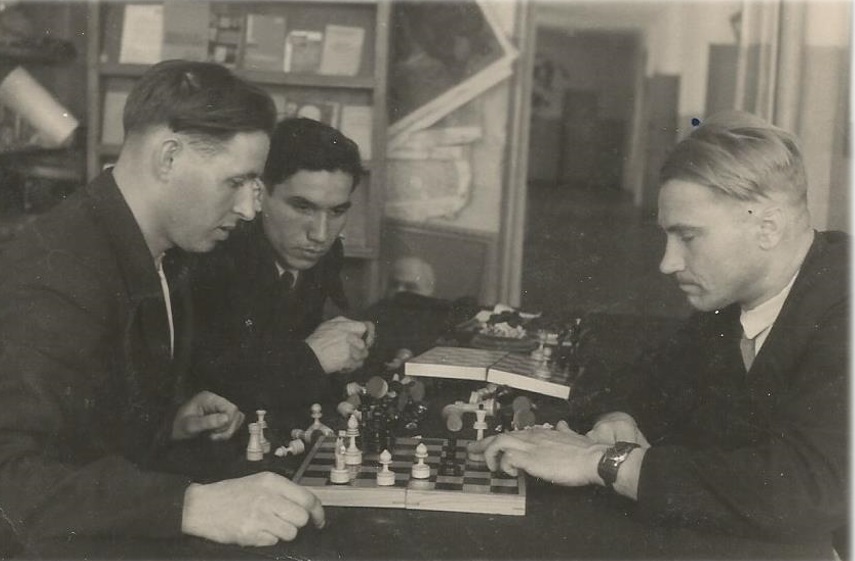 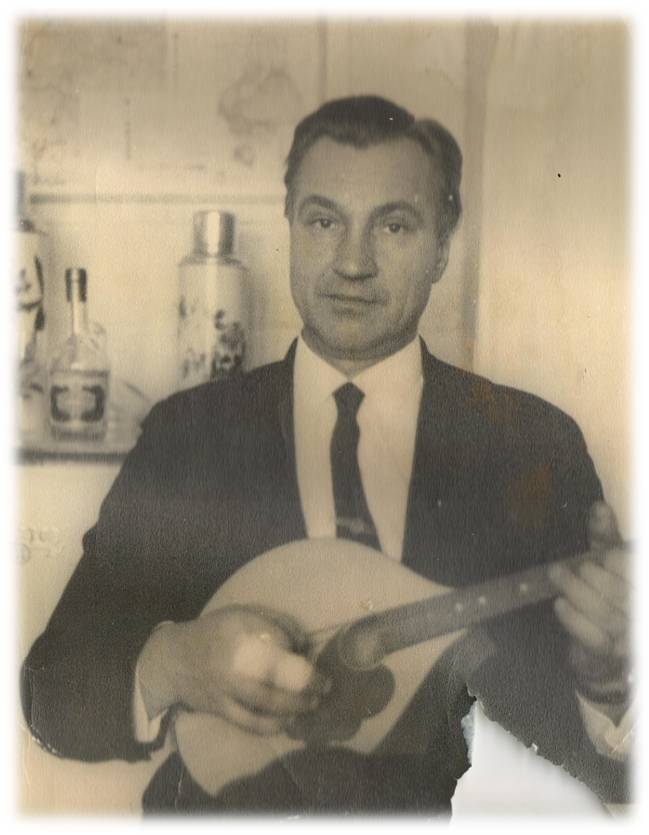 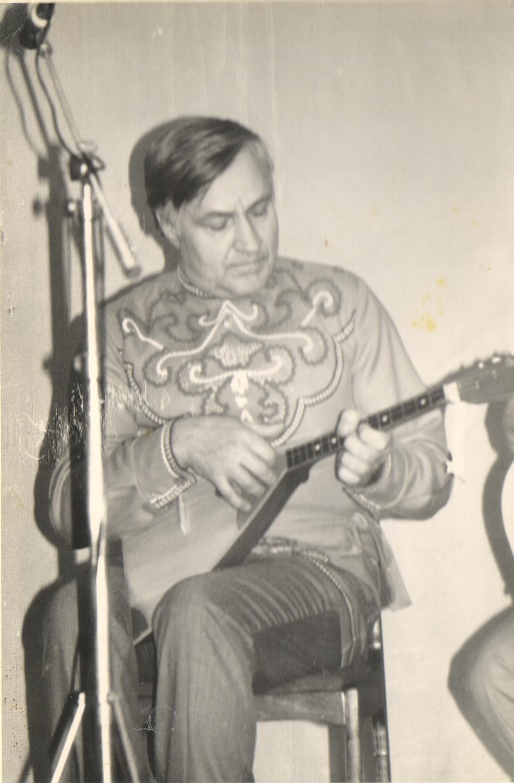 На снимках: А.А.Ивасенко и его увлечения  Фотофонд. Опись 1. Дела № № 5220,  5223, 52351965-1986 годы. Омская обл. и  г. Нефтеюганск Он не ограничивался только учебной работой, принимал активное участие в общественной жизни, часто его можно увидеть в молодежных общежитиях, на строительных участках, где выступал с лекциями, беседами. Так продолжилось и после выхода на заслуженных отдых: встречи, Уроки мужества, памятные мероприятия, активное участие в работе городского Совета ветеранов войны и труда, выступления с концертами - всегда с живым, активным интересом к познанию, к жизни, к людям. 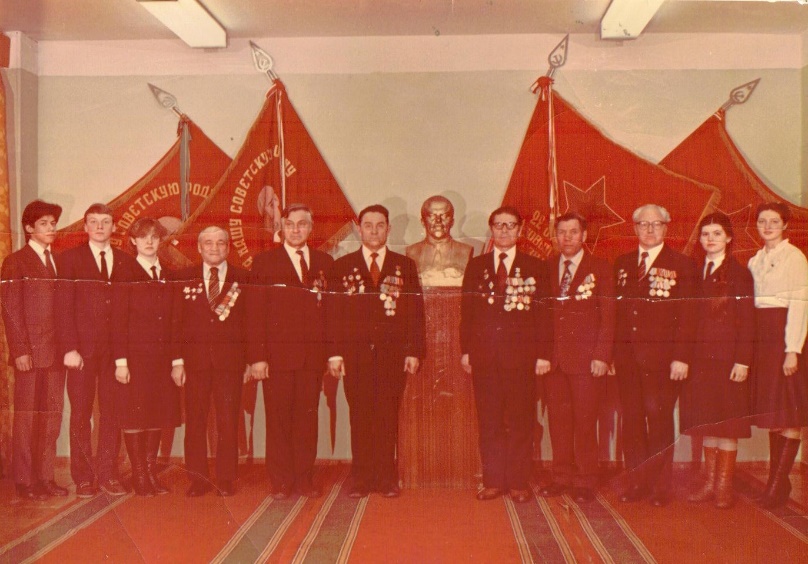 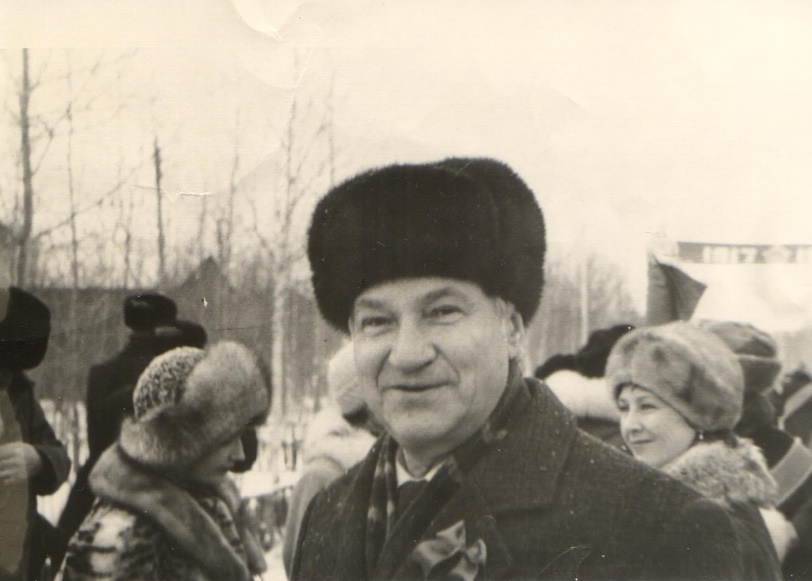 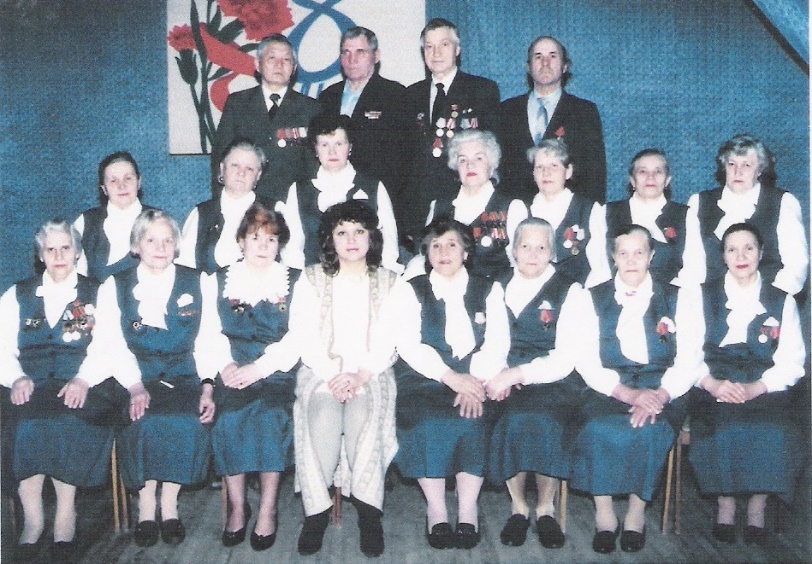 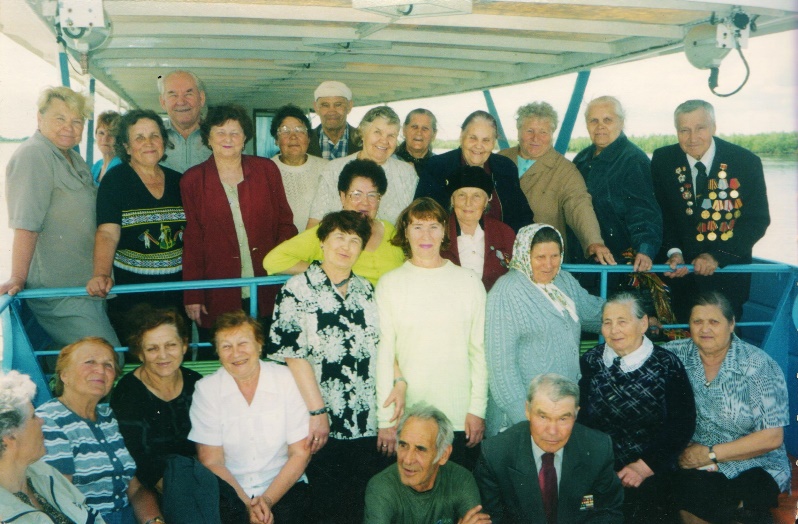 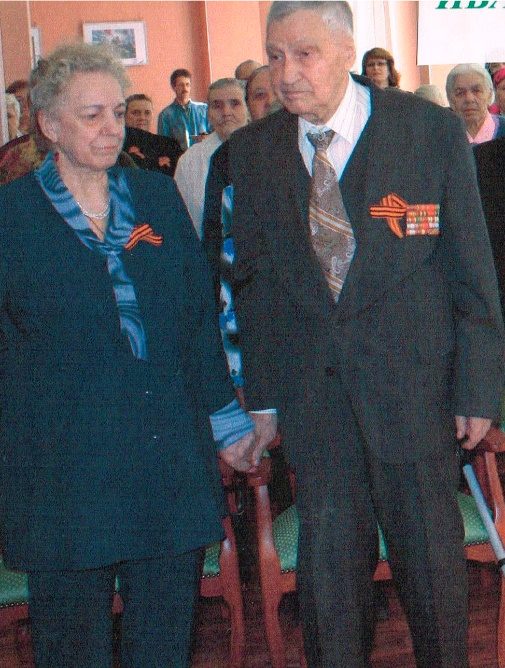 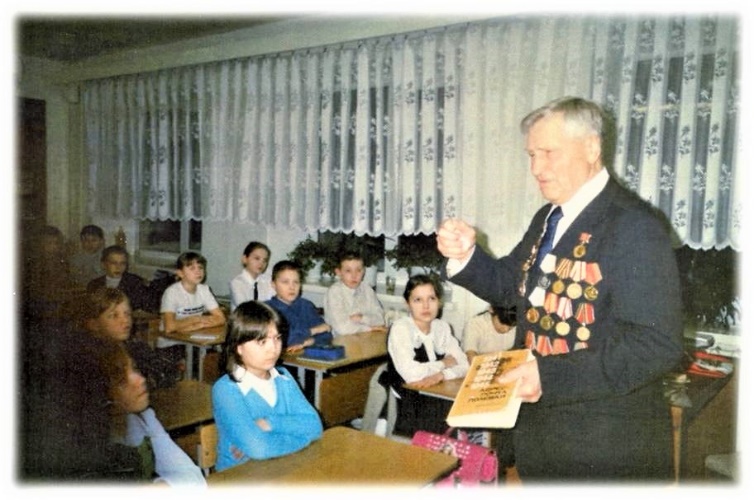 На снимках: А.А.Ивасенко и его общественная деятельность   Фотофонд. Опись 1. Дела № № 5222,  5234, 5245, 5248, 5260, 52611974-2013 годы. г. НефтеюганскТаким он всем запомнился по его поступкам и действиям, с таким мы сегодня знакомимся по его документам, воспоминаниям и фотографиям. 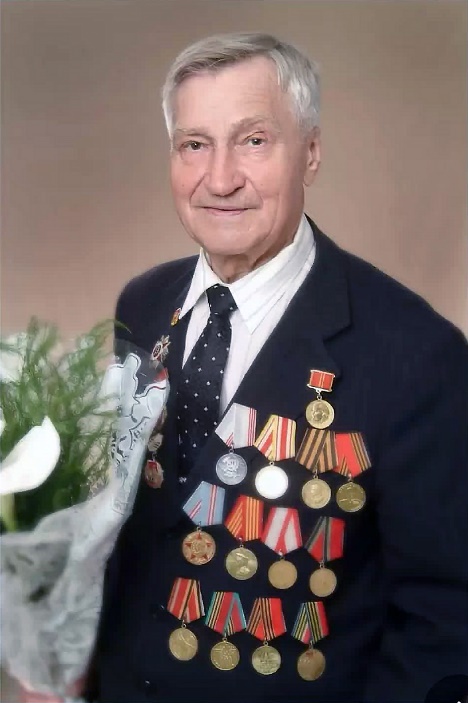 Член городского Совета ветеранов войны и труда А.А.Ивасенко. Портрет  Фотофонд. Опись 1. Дело № № 52582010 год. г. НефтеюганскВ 2015 году Анатолия Антоновича не стало, в 2016 году группа поискового отряда «Следопыт» средней школы № 3 под руководством Юлии Дмитриевны Хисамовой представили общественности Нефтеюганска проект «Вторая жизнь - герою» по увековечению памяти ветерана Великой Отечественной войны, ветерана педагогического труда А.А.Ивасенко. Сейчас МБОУ «СОШ № 3» присвоено имя Анатолия Антоновича Ивасенко, а у входа в школьный музей размещена мемориальная доска, с которой смотрит их наставник: любознательный сибиряк, Анатолий Антонович Ивасенко.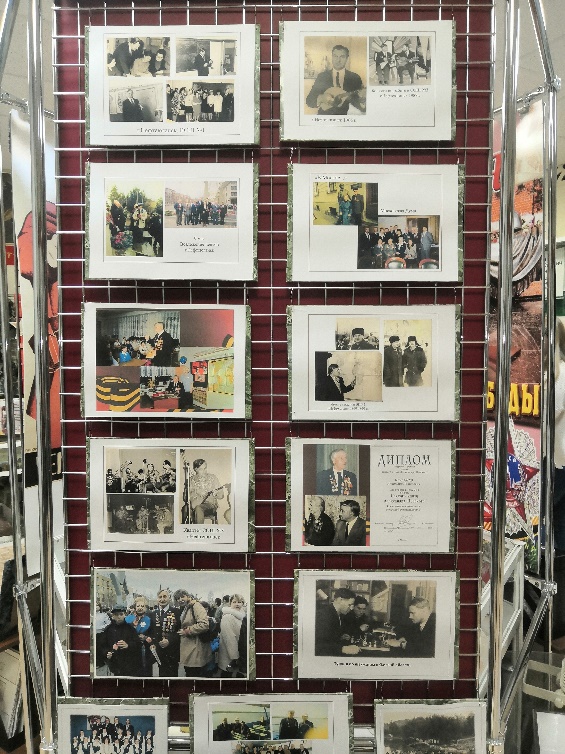 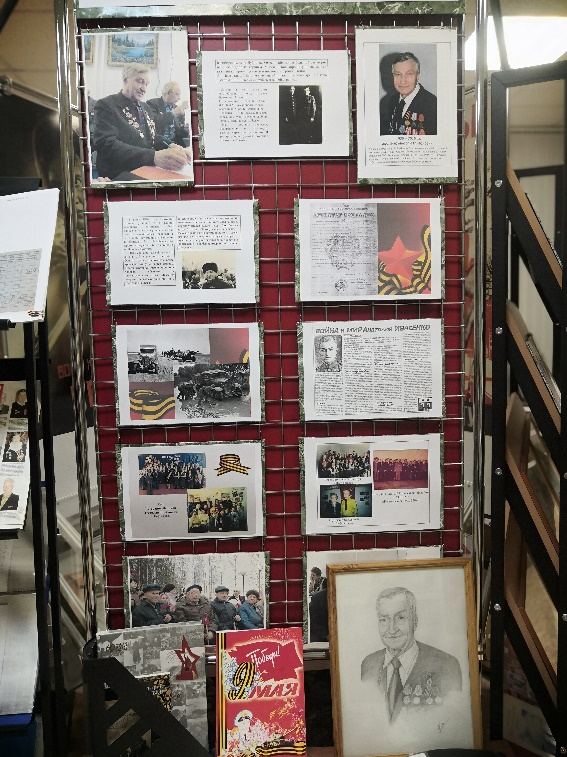 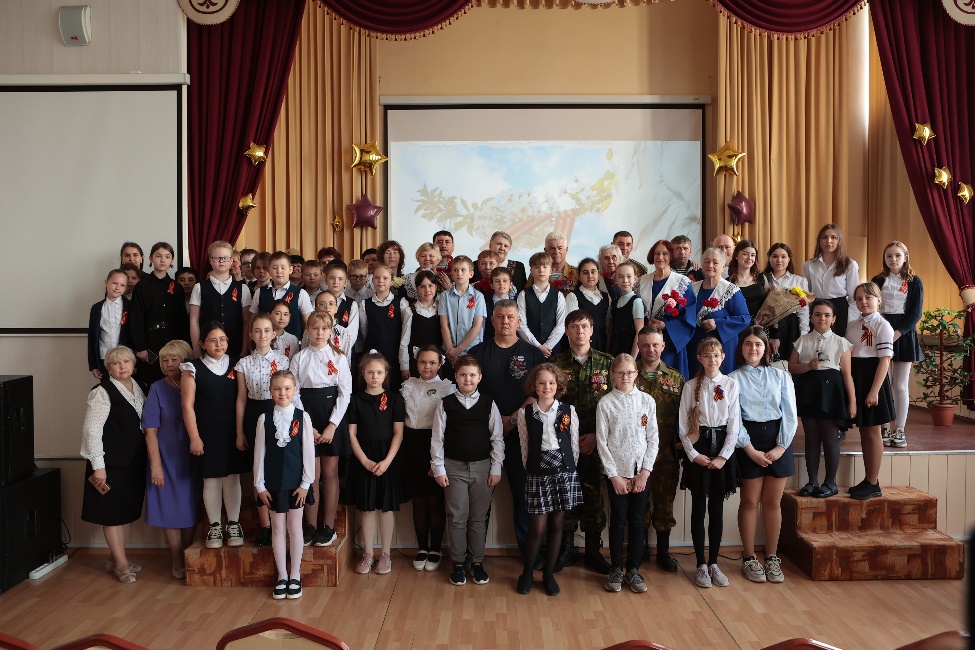 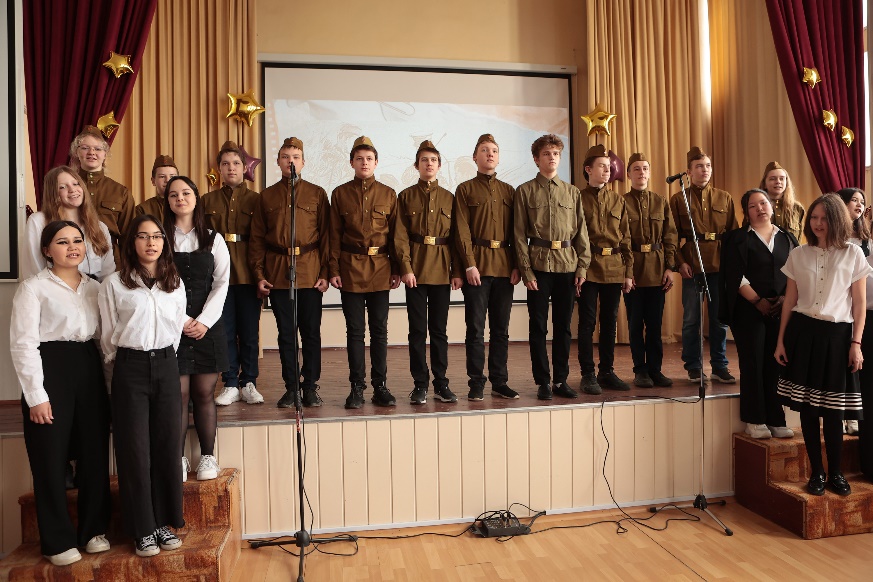 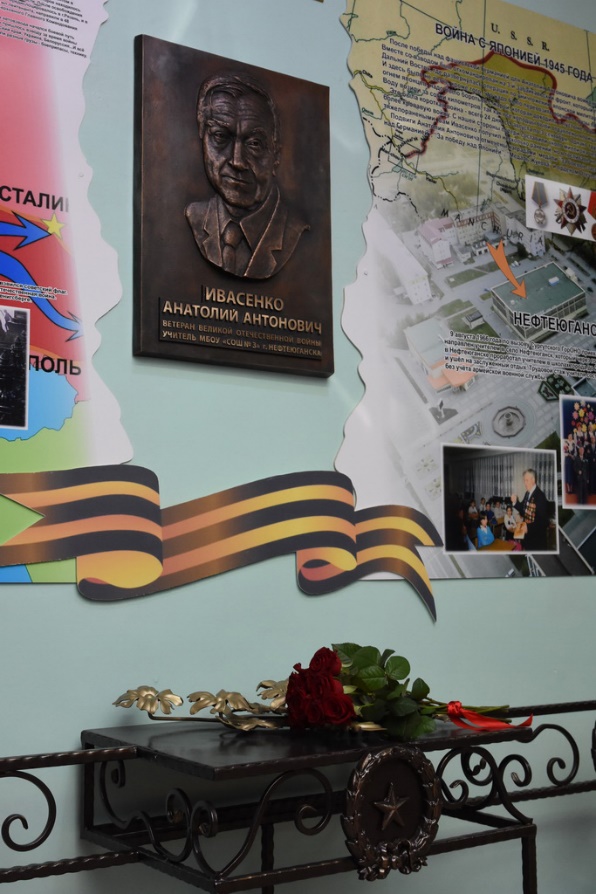 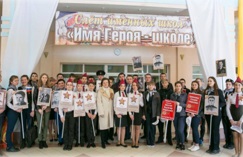 На снимках: фотографии по увековечиванию памяти участника Великой отечественной войны А.А.Ивасенко Фотофонд. Опись 1. Дела № № 5264, 5265, 5267, 5269, 52712014-2016 годы. г. НефтеюганскМы в этот день молчим и вспоминаем,О том, что не увидим никогда!Что знаем лишь по дедовским медалям.И письмам не пришедшего отца.А Вас приходит с каждым годом меньше...И волосы - белы от седины....Вас, что мальцами дрались под Смоленском,И тех, кто штурмовал весной Берлин!Вы приходите к нам, напоминайте,Чтоб больше не стонали города....О тех, кто не вернулся в сорок пятом,И кто из Вас, уже ушел туда...Вы верьте нам, мы славы не забудем,И честь страны мы свято сохраним....Пока мы живы, День Победы будет!И память эту детям сохраним!                        Автор стихов: не установленоПо воспоминаниям супруги, Раиса Ивановна Ивасенко, записано главным специалистом отдела по делам архивов города Нефтеюганск Л.П.Клюцковской. 24.04.2023